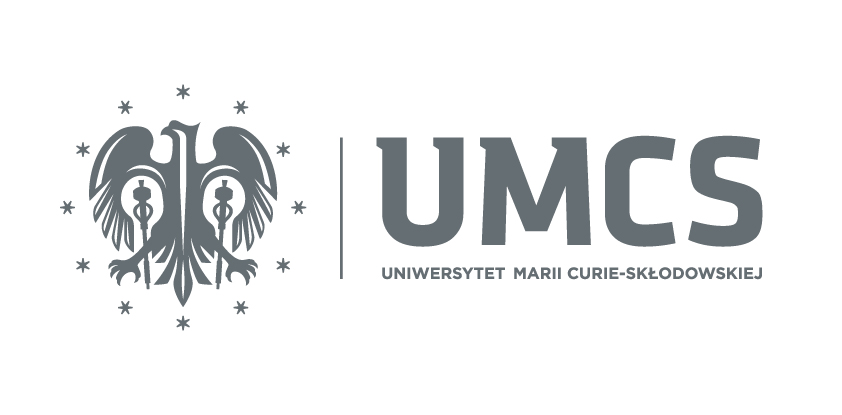 UWAGA STUDENCI !!!Centrum Kadrowo-Płacowe UMCS w Lublinie poszukuje chętnych studentów na praktyki 
(z możliwością późniejszego zatrudnienia)Preferowani studenci kierunku Finanse i Rachunkowość, Ekonomia i Zarządzanie ostatnich lat studiów.Osoby zainteresowane prosimy oprzesłanie CV na adres e-mail:  praktykiwe@poczta.umcs.lublin.plW temacie e-mail proszę dopisać: praktyki UMCS.